Elektromagnetischer Schwingkreis - Einfluss vom Widerstand R auf AmplitudenabnahmeEin elektromagnetischer Schwingkreis ist aufgebaut (siehe Abbildung). 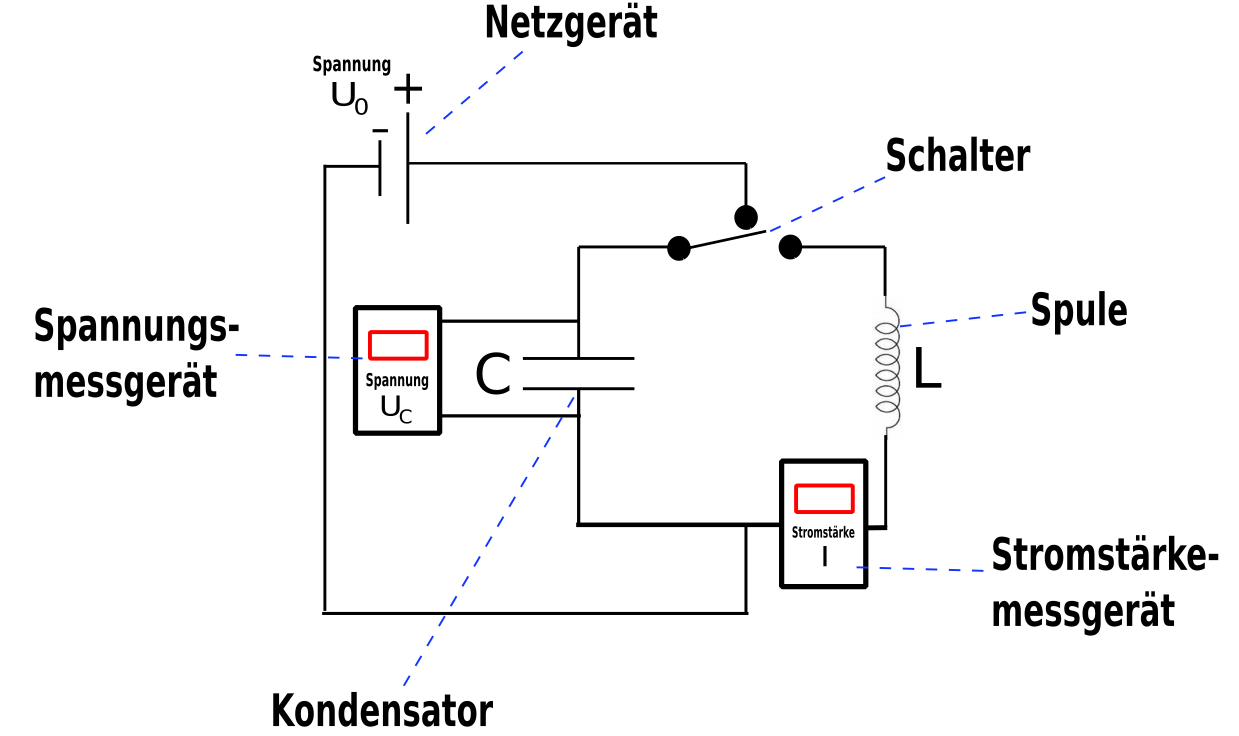 In diesem Versuch wird der Einfluss des Widerstands R auf die Amplitudenabnahme des Schwingkreises untersucht. Beobachtung: _________________________________________________________________________________________________________________________________________________________________________________________________________________________________Erklärung: ___________________________________________________________________________________________________________________________________________________________________________________________________________________________________________________________________________________________________________________________________________________________________________________________________________________________________________________________________________________________________________________________________________________________________________________________________________________________________________________________________________________________________